Figures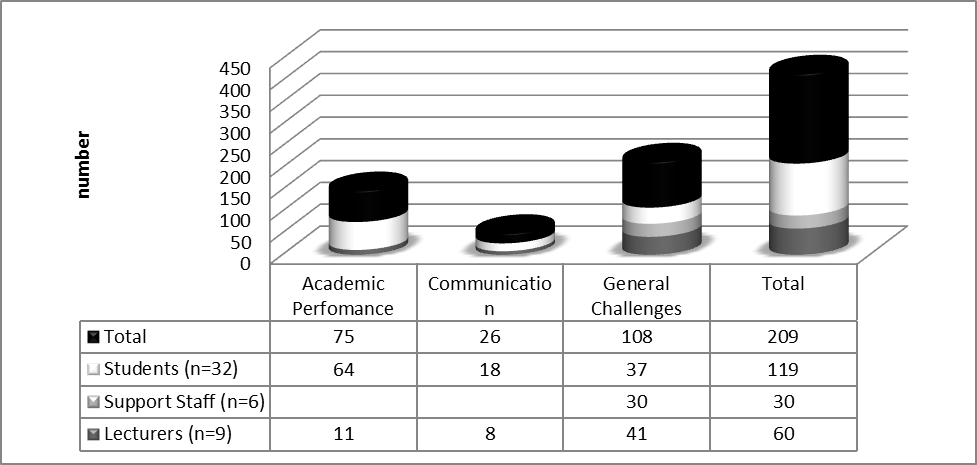 Figure 1. Universal language challenges experienced by international students attending the Bellville and Cape Town CPUT campusesFigure 2. Universal language barriers experienced by international students attending the Bellville and Cape Town CPUT campusesFigure 3. Universal language support, to be implemented to international students attending the Bellville and Cape Town CPUT campusesFigure 4.  Socio-Cultural adaptation experienced by international students attending the Bellville and Cape Town CPUT campuses